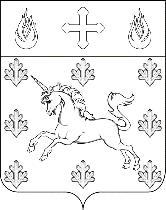 АДМИНИСТРАЦИЯПОСЕЛЕНИЯ СОСЕНСКОЕПОСТАНОВЛЕНИЕ_____30.12.2020_____№_____01-09-105/20_____О внесении изменений в Постановление администрации поселения Сосенское от 16.09.2016 № 01-09-61/6В соответствии с Федеральным законом от 06.10.2003 № 131-ФЗ «Об общих принципах организации местного самоуправления в Российской Федерации», Постановлением администрации поселения Сосенское от 30.03.2020 № 01-09-21/20                   «Об утверждении Порядка разработки, реализации и оценки эффективности муниципальных программ поселения Сосенское», в целях организация лабораторного контроля за качеством воды, предотвращение загрязнения источников питьевого водоснабжения, содержание                        их в соответствии с требованиями санитарно-эпидемиологических правил, предупреждение массовых инфекционных и неинфекционных заболеваний,ПОСТАНОВЛЯЮ:1. Внести изменения в Постановление администрации поселения Сосенское от 16.09.2016 № 01-09-61/6 «Об утверждении муниципальной программы «Содержание нецентрализованных источников водоснабжения на территории поселения Сосенское». 1.1. Приложение к Постановлению изложить в редакции согласно приложению, к данному Постановлению.2. Опубликовать данное Постановление в газете «Сосенские вести» и                разместить на официальном сайте органов местного самоуправления в информационно-телекоммуникационной сети «Интернет».3. Данное Постановление вступает в силу со дня официального опубликования.4. Контроль за выполнением данного Постановления возложить на заместителя главы администрации поселения Сосенское Стародубцеву С.Н. Глава администрации поселения Сосенское                                                 Т.Ю. ТаракановаПриложениек Постановлению администрации		поселения Сосенскоеот 30.12.2020 № 01-09-105/20Муниципальная программа «Содержание нецентрализованных источников водоснабжения на территории поселения Сосенское»Город Москва2016Паспорт муниципальной программы «Содержание нецентрализованных источников водоснабжения на территории поселения Сосенское» 1. Технико-экономическое обоснование муниципальной программыМуниципальная программа «Содержание нецентрализованных источников водоснабжения на территории поселения Сосенское» сформирована с целью обеспечения безопасности в эпидемическом отношении и безвредности по химическому составу питьевой воды, предупреждения массовых инфекционных и неинфекционных заболеваний, связанных с употреблением воды.Реализация мероприятий программы осуществляется в рамках ежегодного контроля за соблюдением санитарных правил и выполнением санитарно-противоэпидемических (профилактических) мероприятий для шахтных колодцев на территории поселения Сосенское.2. Цели и задачи муниципальной программыОсновными целями Программы являются:- улучшение обеспечения населения поселения Сосенское безопасной и безвредной питьевой водой в количестве, достаточном для удовлетворения физиологических и бытовых потребностей;- улучшение состояния здоровья населения и оздоровление социально-экономической обстановки;- восстановление, охрана и рациональное использование источников питьевого водоснабженияЗадачи Программы:- организация лабораторного контроля за качеством воды;- предотвращение загрязнения источников питьевой воды, содержание их в соответствии с требованиями санитарно-эпидемиологических правил;- предупреждение массовых инфекционных и неинфекционных заболеваний.- улучшение качества воды;- восстановление и реконструкция шахтных колодцев, расположенных на территории поселения Сосенское, находящихся в нерабочем состоянии либо подающих воду непитьевого качества;3. Финансирование муниципальной программыФинансирование муниципальной программы осуществляется за счет средств бюджета поселения Сосенское в городе Москве в объемах, установленных решением совета депутатов поселения Сосенское о бюджете поселения Сосенское в городе Москве на текущий финансовый год и плановый период, бюджета города Москвы и за счет средств иных, привлекаемых для реализации муниципальной программы источников (Приложение 1 к муниципальной программе).4. Мероприятия, направленные на реализацию муниципальной программыДостижения запланированных конечных результатов муниципальной программы осуществляется в соответствии с ежегодно утверждаемом перечнем мероприятий муниципальной программы на соответствующий календарный год (Приложения 2.1, 2.2, 2.3 к муниципальной программе).5. Ожидаемые результаты от реализации муниципальной программыРеализация программных мероприятий позволит обеспечить удовлетворение потребности в качественной питьевой воде, создать благоприятные условия проживания.Реализация муниципальной программы позволит:- стабилизировать и улучшить качество воды питьевой по показателям безопасности и безвредности;- улучшить санитарно-техническое состояние колодцев;- создать единую систему мониторинга качества питьевой воды.Всеми проводимыми мероприятиями обеспечивается предупреждение возникновения и распространения массовых инфекционных и неинфекционных заболеваний, связанных с употреблением питьевой воды из общедоступных шахтных колодцев (Приложение 3 к муниципальной программе).В период реализации муниципальной программы предусматриваются разработка и внедрение методик расчета эффективности проводимых мероприятий и оценка предотвращенного экономического ущерба.6. Отчетность и контроль за исполнением муниципальной программыКонтроль за реализацией муниципальной программы осуществляет координатор.С целью контроля за реализацией муниципальной программы ответственный исполнитель по запросу координатора направляет последнему оперативный отчет, по форме согласно приложению № 4 к Порядку разработки, реализации и оценки эффективности муниципальных программ поселения Сосенское, который содержит:1) перечень выполненных мероприятий муниципальной программы с указанием объемов финансирования и результатов выполнения мероприятий;2) анализ причин несвоевременного выполнения программных мероприятий.Ответственный исполнитель ежегодно готовит годовой отчет о реализации муниципальной программы, по форме согласно приложению № 5 к Порядку разработки, реализации и оценки эффективности муниципальных программ поселения Сосенское, и до 1 февраля года, следующего за отчетным, представляет его координатору для оценки эффективности реализации муниципальной программы. Порядок оценки эффективности реализации муниципальных программ поселения Сосенское представлен в приложении № 6 к Порядку разработки, реализации и оценки эффективности муниципальных программ поселения Сосенское.По результатам оценки эффективности муниципальной программы принимается решение о сокращении на очередной финансовый год и плановый период объема бюджетных ассигнований на ее реализацию или о досрочном прекращении реализации отдельных мероприятий, начиная с 1 января очередного финансового года, или дальнейшей реализации муниципальной программы в плановом объеме.После окончания срока реализации муниципальной программы ответственный исполнитель готовит не позднее 1 мая года, следующего за последним годом реализации муниципальной программы, итоговый отчет о ее реализации по форме согласно приложению № 5 к Порядку разработки, реализации и оценки эффективности муниципальных программ поселения Сосенское.Годовой (итоговый) отчеты о реализации муниципальной программы должны содержать:1) степень достижения запланированных результатов и намеченных целей муниципальной программы;2) общий объем фактически произведенных расходов, всего и в том числе по источникам финансирования;3) данные об использовании средств бюджета поселения Сосенское и иных средств, привлекаемых для реализации муниципальной программы, по каждому программному мероприятию и в целом по муниципальной программе;4) по мероприятиям, не завершенным в утвержденные сроки, – причины их невыполнения и предложения по дальнейшей реализации.По показателям, не достигшим запланированного уровня, приводятся причины невыполнения и предложения по их дальнейшему достижению.Годовой и итоговый отчеты подлежат размещению на официальном сайте органов местного самоуправления поселения Сосенское в сети Интернет.                                                                            Приложение 1                                к муниципальной программе «Содержание нецентрализованных          источников водоснабжения на территории поселения Сосенское» Объем финансовых ресурсов, необходимых для реализации муниципальной программы «Содержание нецентрализованных источников водоснабжения на территории поселения Сосенское» Приложение 2.1                                к муниципальной программе «Содержание нецентрализованных          источников водоснабжения на территории поселения Сосенское» Перечень мероприятий, направленных на реализацию муниципальной программы «Содержание нецентрализованных источников водоснабжения на территории поселения Сосенское» в 2019 г.Приложение 2.2                                к муниципальной программе «Содержание нецентрализованных          источников водоснабжения на территории поселения Сосенское» Содержание нецентрализованных источников водоснабжения на территории поселения Сосенское» в 2020 г.Приложение 2.3                                к муниципальной программе «Содержание нецентрализованных          источников водоснабжения на территории поселения Сосенское» Перечень мероприятий, направленных на реализацию муниципальной программы «Содержание нецентрализованных источников водоснабжения на территории поселения Сосенское» в 2021 г.Приложение 3                                к муниципальной программе «Содержание нецентрализованных          источников водоснабжения на территории поселения Сосенское»  Перечень общедоступных шахтных колодцев поселения СосенскоеВиды исследований шахтных колодцев, находящихся на территории поселения СосенскоеПеречень возможных аварийных возможных аварийных ситуаций, связанных с остановкой производства, нарушениями технологических процессов, иных создающих угрозу санитарно-эпидемиологическому благополучию населения ситуаций, при возникновении которых осуществляется информирование населения, органов и учреждений государственной санитарно-эпидемиологической службы Российской ФедерацииНаименование муниципальной программы«Содержание нецентрализованных источников водоснабжения на территории поселения Сосенское» Цель муниципальной программы- улучшение обеспечения населения поселения безопасной и безвредной питьевой водой в количестве, достаточном для удовлетворения физиологических и бытовых потребностей; - улучшение состояния здоровья населения и оздоровление социально-экономической обстановки; - восстановление, охрана и рациональное использование источников питьевого водоснабженияКонечные результаты муниципальной программы обеспечение населения поселения Сосенское питьевой водой гарантированного качества;   - обеспечение постоянства качества воды, безопасности;- снижение заболеваемости населения.                      Задачи муниципальной программы- организация лабораторного контроля за качеством воды;- предотвращение загрязнения источников питьевого водоснабжения, содержание их в соответствии с требованиями санитарно-эпидемиологических правил;- предупреждение массовых инфекционных и неинфекционных заболеваний;- восстановление и реконструкция шахтных колодцев, на территории поселения Сосенское находящихся в нерабочем состоянии либо подающих воду непитьевого качества.Координатор муниципальной программыЗаместитель главы администрации по вопросам ЖКХРазработчик муниципальной программы и ответственный исполнитель муниципальной программыОтдел по благоустройству и содержанию территорииСрок реализации муниципальной программы2019 - 2023 гг.Объемы и источники финансирования муниципальной программыОбъем финансирования на реализацию муниципальной программы составляет 2 786,10 тыс. руб. В том числе:2019 г. – 462,30 тыс. руб.;2020 г. – 523,80 тыс. руб.;2021 г. – 600,00 тыс. руб.;2022 г. – 600,00 тыс. руб.;2023 г. - 600,00 тыс. руб.Средства бюджета поселения Сосенское в городе Москве. №п/пНаименование мероприятий Объем финансирования (тыс. руб.)Объем финансирования (тыс. руб.)Объем финансирования (тыс. руб.)Объем финансирования (тыс. руб.)Объем финансирования (тыс. руб.)Объем финансирования (тыс. руб.)Объем финансирования (тыс. руб.)Объем финансирования (тыс. руб.)Объем финансирования (тыс. руб.)Объем финансирования (тыс. руб.)Объем финансирования (тыс. руб.)Источник финансированияИсточник финансирования№п/пНаименование мероприятий 2019 годФакт2019 годФакт2019 годФакт2020 годФакт2020 годФакт2021 годПрогноз2021 годПрогноз2022 годПрогноз2022 годПрогноз2023 годПрогноз2023 годПрогнозВсегоИсточник финансированияИсточник финансирования1Содержание нецентрализованных источников водоснабжения462,30462,30462,30523,80523,80600,00600,00600,00600,00600,00600,002 786,10Местный бюджетМестный бюджетИТОГО:462,30462,30462,30523,80523,80600,00600,00600,00600,00600,00600,002 786,10№ п/пМероприятия по реализации программыСрок исполненияОбъем финансирования в 2019 году (тыс. руб.)Ответственный за выполнение программы1Текущий ремонт и санитарная обработка шахтных колодцев на территории п. Сосенское1-4 кв-л 2019 г.348,00Администрация поселения Сосенское2Забор воды на проведение химического и микробиологического анализа1-4 кв-л 2019 г.114,30Администрация поселения СосенскоеИтого:462,30№ п/пМероприятия по реализации программыСрок исполненияОбъем финансирования в 2020 году (тыс. руб.)Ответственный за выполнение программы1Текущий ремонт и санитарная обработка шахтных колодцев на территории п. Сосенское1-4 кв-л 2020 г.298,00Администрация поселения Сосенское2Забор воды на проведение химического и микробиологического анализа (лабораторные исследования)1-4 кв-л 2020 г.225,80Администрация поселения СосенскоеИтого:523,80№ п/пМероприятия по реализации программыСрок исполненияОбъем финансирования в 2021 году (тыс. руб.)Ответственный за выполнение программы1Текущий ремонт и санитарная обработка шахтных колодцев на территории п. Сосенское1-4 кв-л 2021 г.420,00Администрация поселения Сосенское2Забор воды на проведение химического и микробиологического анализа (лабораторные исследования)1-4 кв-л 2021 г.180,00Администрация поселения СосенскоеИтого:600,00№ п/пНаименование населенного пункта№ домаСанитарная очистка.Санитарная очистка.Санитарная очистка.1д. Николо-Хованское292д. Николо-Хованское833д. Николо-Хованское544д. Николо-Хованское985д. Николо-Хованское1086д. Прокшино437д. Прокшино78д. Макарово179д. Макарово410д. Сосенски12211д. Ларево412д. Ларево913д. Летово3314д. Летово215д. Летово5516д. Зименки817д. Зименки1918д. Зименки1819д. Николо-Хованское620д. Зименки621д. Зименки38Наименование объектаВиды исследованийПериодичность и количество пробНормативный документНормативный документШахтный колодецВода - по микробиологическим показателям (ОКБ, ТКБ, ОМЧ, колифаги);- по органолептическим показателям (запах, привкус, цветность, мутность);- по химическим показателям (РН, жесткость общая, нитраты, сухой остаток, окисляемость перманганатная, сульфаты, хлориды, железо, ПАВ, нефтепродукты, марганец, кремний, пестициды1 раз 6 месяцев (осенне-весенний)- СанПин 2.1.4.1175-02 «Гигиенические требования к качеству воды нецентрализованного водоснабжения. Санитарная охрана источников»- СанПин 2.1.5.1059-01 «Гигиенические требования к охране подземных вод от загрязнения»№ п/пПереченьвозможныхаварийныхситуацийПервоочередные мероприятия, направленные на ликвидацию последствий аварийных ситуацийСпособинформирования1Затопление колодцев в паводковый период, период ливневых дождей и тайфунов         Предоставление на рассмотрение в ТО У Роспотребнадзора по г. Москве в Троицком и Новомосковском административных округах города Москвы проекта плана мероприятий по обеспечению населения питьевой водой (привозная вода или альтернативный источник), по дезинфекции   и контрольному лабораторному контролю качества воды.Оповещение населения о введении чрезвычайного положения и рекомендациях по пользованию водой для хозяйственно-питьевых нужд, подвоз питьевой водыПо телефону немедленно, но не позднее           6 час. информировать ТО У Роспотребнадзора по г. Москве в Троицком и Новомосковском административных округах города Москвы Тел. (499)125-89-77